OBMS Audited Cash GuideIntroductionStarting in Fiscal Year 2022, Audited Actuals must be submitted by all Budget entities similarly to Q1, Q2, Q3, and Q4 Actuals data. The difference between the quarterly and audit-reported data is that the audit-reported data will only be reported on the Fund, Function, and Object levels. This ensures that the submitted audit data in OBMS matches the Budget Entity’s audited data. It ensures consistency and accountability in calculating indirect costs and is required by the federal government. Therefore, the alternative to reconcile the submitted actual data with the audited data was dismissed as a much higher administrative burden.PED offers two columns to upload - “Audit Data YTD” and “Cash Basis” columns.Audit Data YTD: The budget entity must submit in this column the same data on the Fund Function Object level it had submitted to its auditor.Cash Basis: The budget entity can submit in this column the data on a cash basis as it is on its general ledger.PED recommends using the (likely Excel) file prepared for a budget entity’s auditor to create the OBMS audit upload file to ensure that the data the auditor reviews and PED receives are the same. PED will report to the federal government that all budget entities submit the audited data to PED, and PED uses the data to determine the indirect costs.On audit To Upload Audited ActualsStep 1 From the OBMS home page, click the Actuals link. 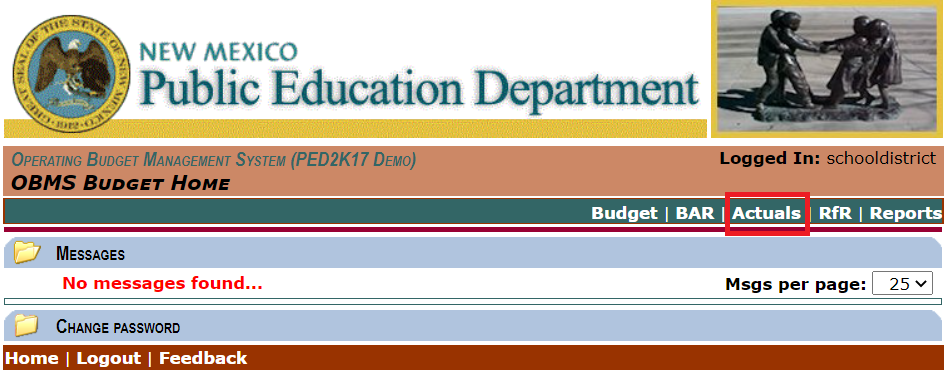 Step 2. Click Actuals Audit. 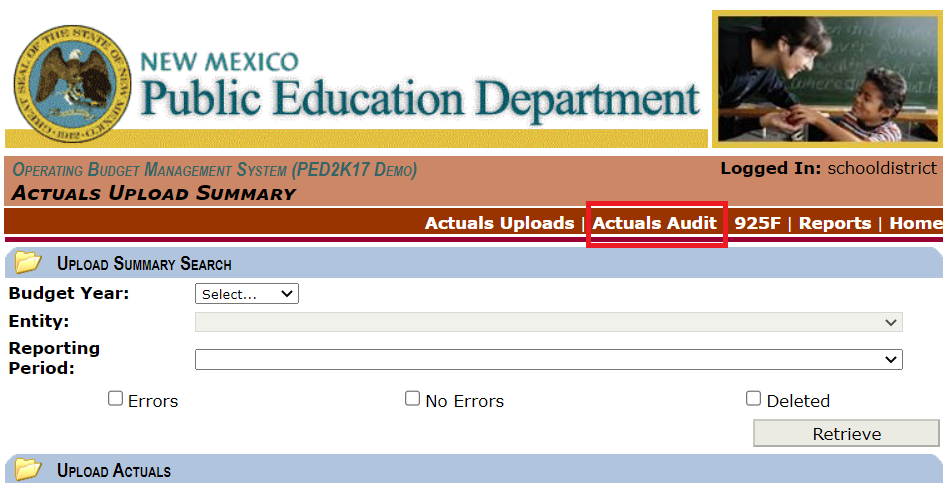 Step 3. On the Actuals Audit screen, click Choose File. 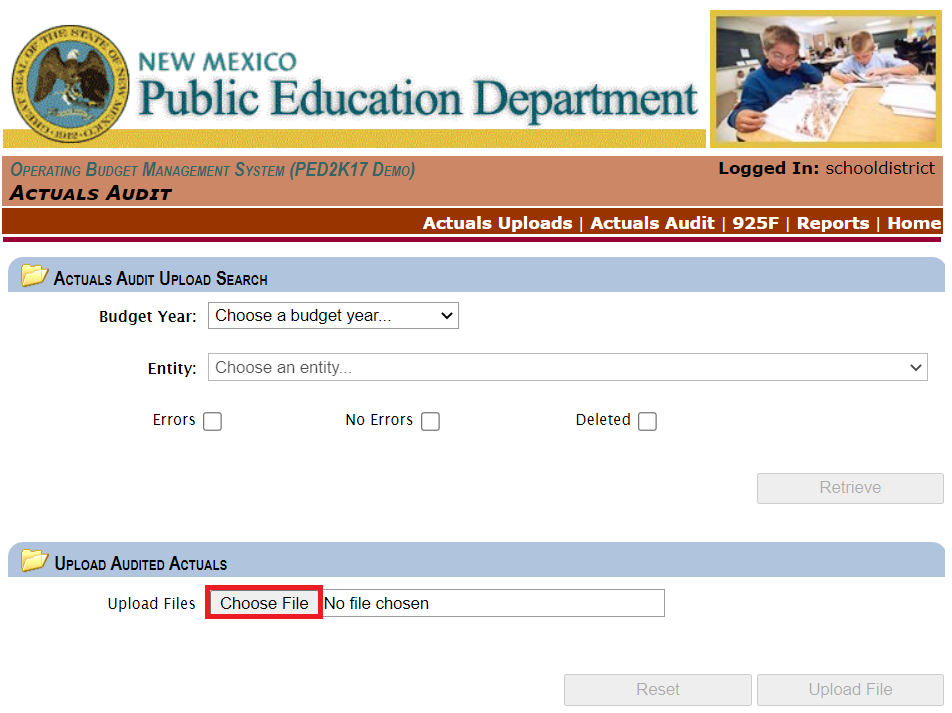 Step 4. Select the file you wish to upload from your Windows File Explorer and click Open. In this example, we are using a .csv file. 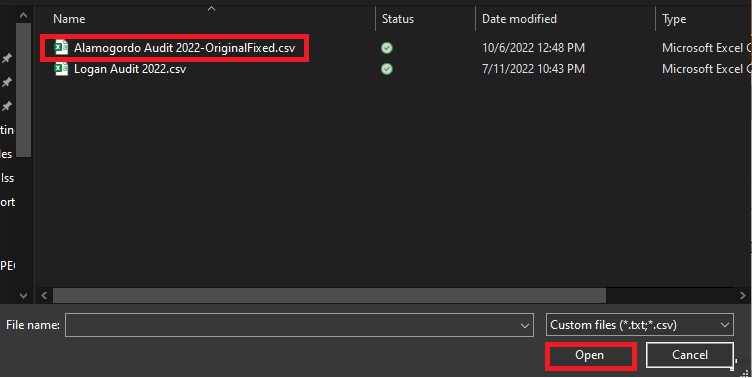 Step 5. The name and file type selected now displays in multiple areas of the Upload Audited Actuals section. Click Upload file. 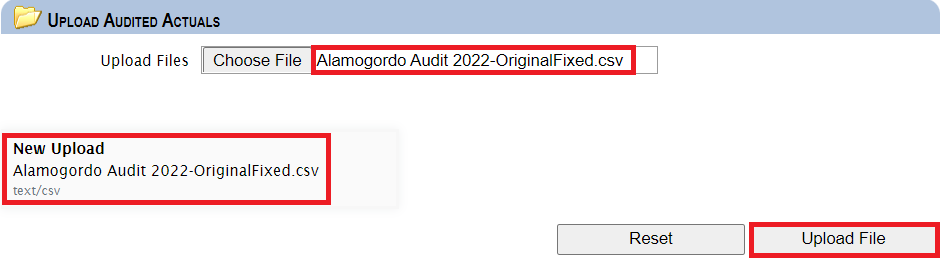 You will receive a message when your file is successfully uploaded. 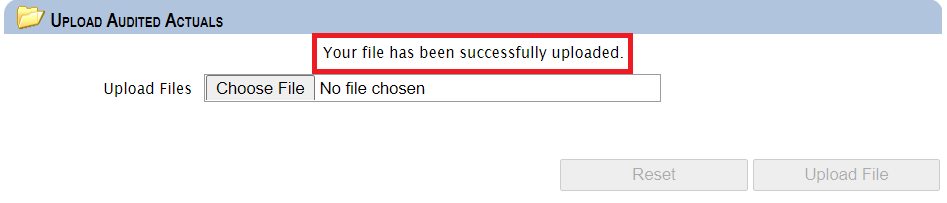 Step 6. Return to the Actuals Audit screen and select the Budget Year and Entity for the Audited Actuals, then click Retrieve. 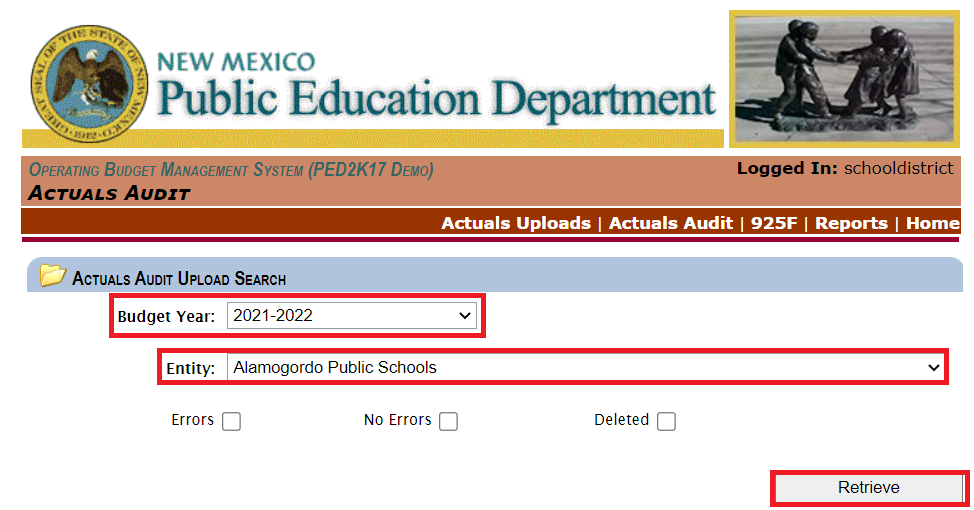 You can now see the details of the upload displayed. To see more information for each section, click “” to expand or “” to collapse.  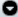 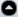 Events: Displays the user’s actions, along with their LoginID and Date/Time modified. Files: Displays the Upload Date, File Name, Status, YTD Audit Revenue, YTD Audit Expenditure, Cash Basis Revenue, Cash Basis Expenditure, number of lines in the file, and number of lines with errors.File Events: Displays the stages the file has gone through during the upload along with the LoginID of the user who uploaded the file, as well as the Date/Time modified. The file can also be deleted and re-uploaded if changes need to be made by clicking Delete File. 
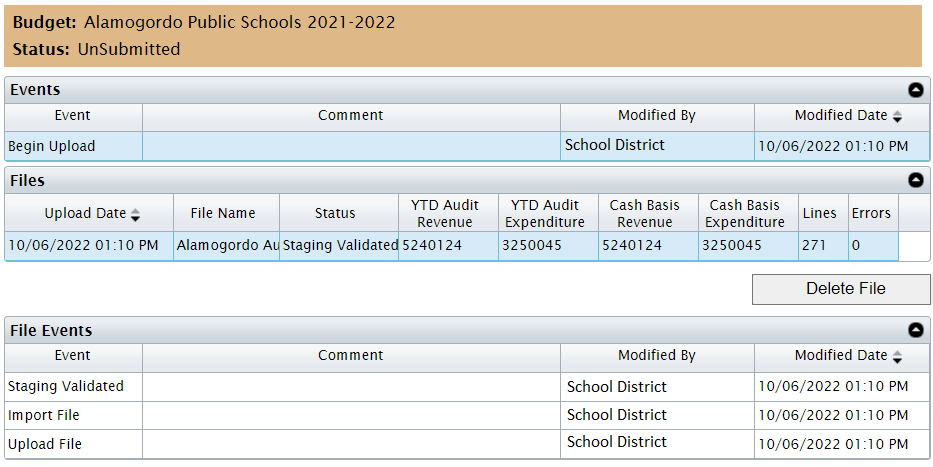 A Business Manager or Superintendent will submit the Audited Actuals if everything is correct. To Submit Audited Actuals (BM or SP) Logged in as a Business Manager or Superintendent, navigate to the Audited Actuals screen. Step 1. Click Actuals from the home page.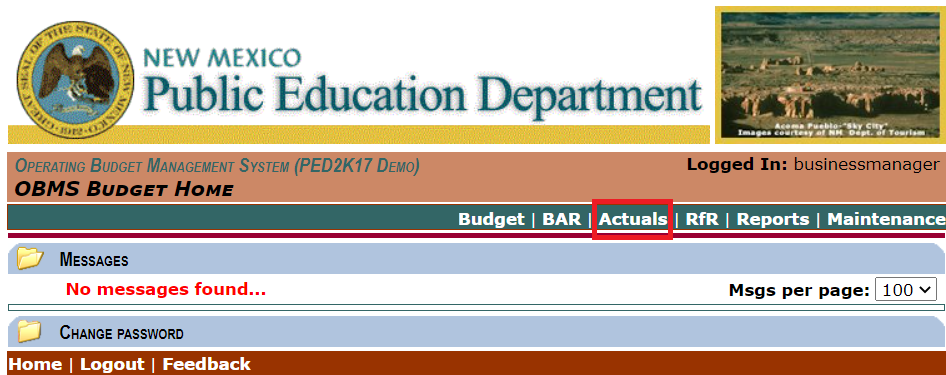 Step 2. Click Actuals Audit.  
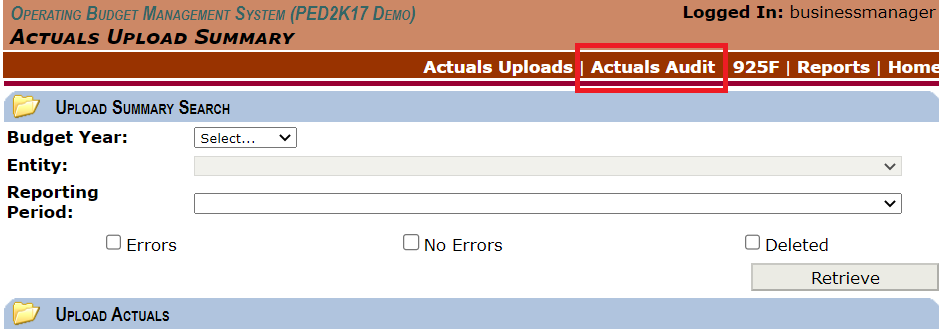 Step 3Select the Budget Year and Entity, then click Retrieve. 
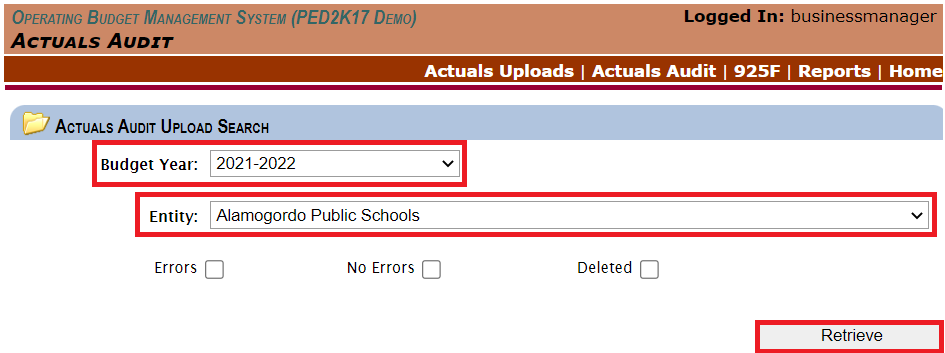 Step 4Review the information shown below, and if everything looks good, click Submit. 
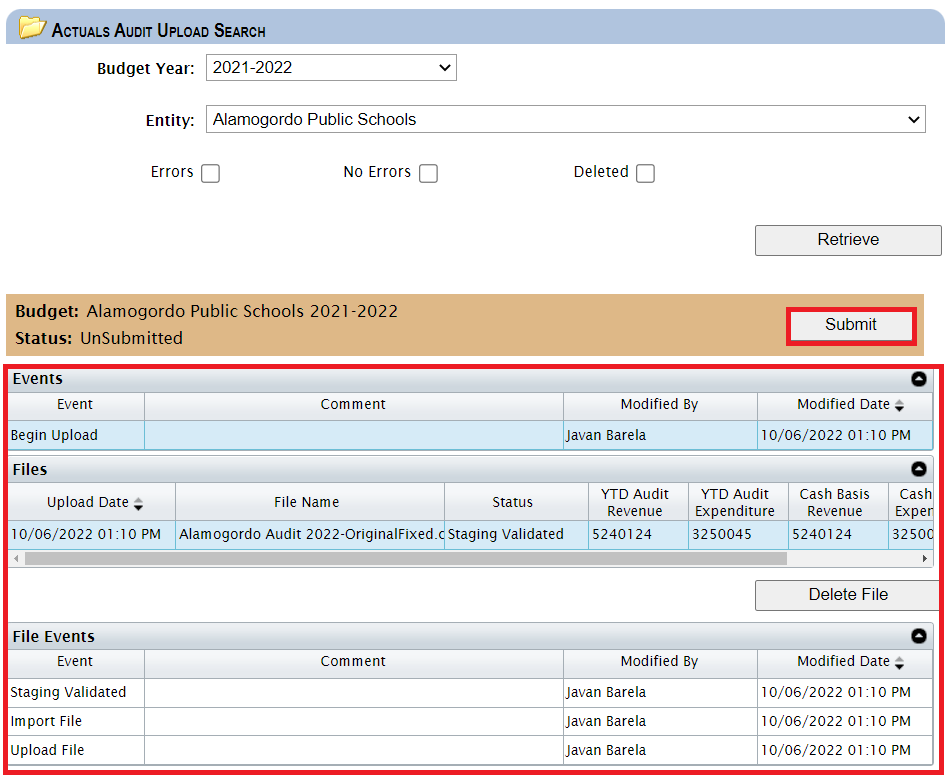 The system will prompt you to enter a comment, then click Submit once more. 
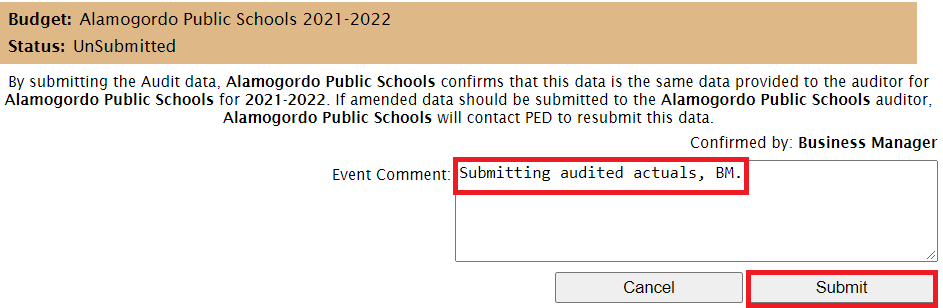 The system will auto-approve the Audited Actuals upon submission. 

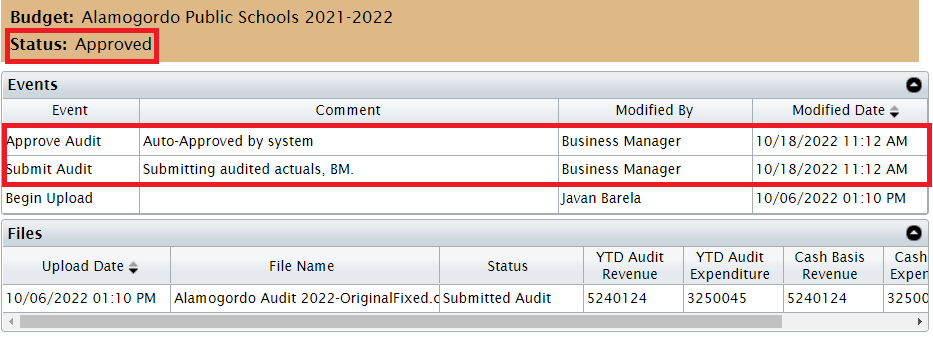 Upload formatAudited Actuals Fixed Length RecordsThe format shown in Table 17 is used to import audited actuals.  Each record has a fixed length and is terminated with a carriage return <CR> and linefeed <LF> pair.  Each record is composed of multiple fields that may or may not be valued depending upon the interface used. The first column is the starting position of the field within the record, and the second column is the field length.  The third column is the field name.  The record length is 55 (53 for the data plus 2 for the <CR><LF>).Table 18 – Audited Actuals Fixed Length Record FormatAudited Actual Fixed Field explanationThe field descriptions shown in Table 18 document what OBMS expects in each field of an actual audit import line record.Table 19 – Audited Actuals Fixed Length Field DescriptionsExamplesThe following is an example fixed length record file that may be supplied to the ‘Audited Actuals Upload’ interface in OBMS.YTD02020221100010005110001452404760.21-3477929970.12YTD020202211000100051100-0529580870.8900498461668.33YTD02020221100010005110000117229630.3300616528912.29The following is a different example for Excel; the file has to be saved as .csv to be up-loadable to OBMS.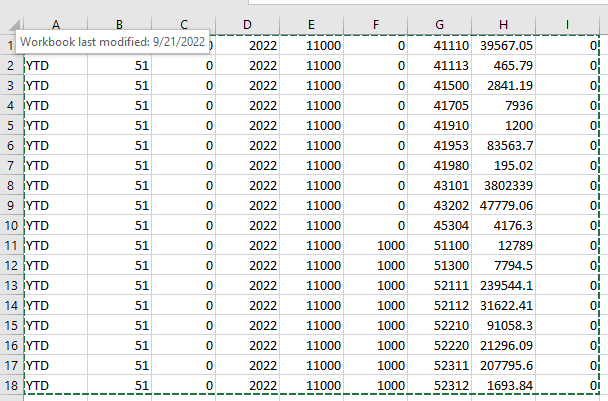 If we examine the file's first record (highlighted in color) more closely, Table 20 explains the record’s content.Table 20 – Audited Actuals Fixed Length Record ExampleIn Excel, every field is one column.Audited Actuals CSV Records (for IT departments)The format shown in Table 21 is used to import audited actuals.  Each record has a variable length and is terminated with a carriage return <CR> and linefeed <LF> pair.  Each record is composed of multiple fields that may or may not be valued depending upon the interface used.  The record length is variable, but each field must be separated from the next with a comma.  In Table 15, the first column is the field number within the record.  The second column is the field name.  A dollar sign ‘$’ may precede the values for fields 7 and 8.  If these fields contain a large numeric value, these fields may contain commas as long as the entire field is contained within double quotes.  For example, either $123456789 or “$123,456,789” is acceptable.Table 21 – Audited Actuals CSV Record FormatThe field descriptions shown in Table 22 document what OBMS expects in each field of an audited actuals import line record.Table 22 – Audited Actuals CSV Field DescriptionsThe following is an example CSV file that may be supplied to the ‘Audited Actuals Upload’ interface in OBMS.YTD,20,2022,11000,1000,51100,”$145,240,476.00”,-612251159.33YTD,020,2022,11000,1000,51100,-2958087.34,”$751984625.28”YTD,20,2022,11000,1000,51100,1722963.67,”$995,948,621.64”If we examine the file's first record (highlighted in color) more closely, Table 23 explains the record’s content.Table 23 – Audited Actuals CSV Record ExamplePositionLengthField Name13Period Code43Location Code74Entity Code115Budget Year164COA Fund205COA Function2514COA Object3914Audited YTD5314Cash Basis	Field NameDescriptionCharacters AllowedPeriod CodeThe Audit is applied to the Year-To-Date period.  Note: The submission period must be ‘YTD’ for all lines in a file.Upper case letters ‘YTD’.Entity CodeThe entity code is the unique numeric code used by PED to identify the parent entity. Digits ‘0’ thru ‘9’.Location CodeThe location code is the unique numeric code PED uses to identify the child entity.Digits ‘0’ thru ‘9’.Budget YearThe budget’s fiscal year.Digits ‘0’ thru ‘9’.COA FundValid fund codes from the Chart of Accounts (COA) for the Budget Year.Digits ‘0’ thru ‘9’.COA FunctionValid function codes from the Chart of Accounts (COA) for the Budget Year.Digits ‘0’ thru ‘9’.COA ObjectValid object codes from the Chart of Accounts (COA) for the Budget Year.Digits ‘0’ thru ‘9’.Audited YTDThe dollar amount for this chart line for the Audited YTD value.Digits ‘0’ thru ‘9’, except for position 36, which must be a decimal point ‘.’. Position 25 can contain the “-“ sign if this is a negative number.Cash BasisThe dollar amount for this chart line for the Cash Basis value.Digits ‘0’ thru ‘9’, except for position 82, which must be a decimal point ‘.’. Position 39 can contain the “-“ sign if this is a negative number.PositionLengthField NameValue / Description13Period Code‘YTD’ – Indicates Audited Actuals43Location Code‘000’ – District Office74Entity Code‘020’ – 115Budget Year‘2022’ – 2022 Fiscal Year (2021-2022 school year)164COA Fund‘11000’ – Fund 11000:Operational Sub-Fund205COA Function‘1000’ – Function 1000:Instruction2514COA Object‘51100’ – Object 51100:Teachers - Grades 1-123914Audited YTD‘01452404760.21’ – $1,452,404,760.215314Cash Basis‘-3477929970.12’ – -$3,477,929,970.12FieldField Name1Period Code2Location Code3Entity Code4Budget Year5COA Fund6COA Function7COA Object8Audited YTD9Cash BasisField NameDescriptionCharacters AllowedPeriod CodeThe Audit is applied to the Year-To-Date period.  Note: The submission period must be ‘YTD’ for all lines in a file.Upper case letters ‘YTD’.Location CodeThe location code is the unique numeric code PED uses to identify the child entity.3 Digits ‘0’ thru ‘9’.Entity CodeThe entity code is the unique numeric code used by PED to identify the parent entity. 1-3 Digits ‘0’ thru ‘9’.Budget YearThe budget’s fiscal year.4 Digits ‘0’ thru ‘9’.COA FundValid fund codes from the Chart of Accounts (COA) for the Budget Year.5 Digits ‘0’ thru ‘9’.COA FunctionValid function codes from the Chart of Accounts (COA) for the Budget Year.1-4 Digits ‘0’ thru ‘9’.COA ObjectValid object codes from the Chart of Accounts (COA) for the Budget Year.5 Digits ‘0’ thru ‘9’.Audited YTDThe dollar amount for this chart line for the Audited YTD value.Digits ‘0’ thru ‘9’ and the special characters ‘-‘, ‘$’, and ‘,’.Cash BasisThe dollar amount for this chart line for the Cash Basis value.Digits ‘0’ thru ‘9’ and the special characters ‘-‘, ‘$’, and ‘,’.PositionField NameValue / Description1Period Code‘YTD’ – Indicates Audited Actuals2Location Code‘000’ – District Office3Entity Code‘20’ – 4Budget Year‘2022’ – 2022 Fiscal Year (2021-2022 school year)5COA Fund‘11000’ – Fund 11000:Operational Sub-Fund6COA Function‘1000’ – Function 1000:Instruction7COA Object‘51100’ – Object 51100:Teachers - Grades 1-128Audited YTD‘”$145,240,476.00”’ – $145,240,476.009Cash Basis-612251159.33 – -$612,251,159.33